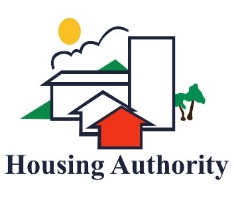 FINANCIAL HARDSHIP ASSISTANCE FORMThe Financial Hardship Assistance is provided to customers who are facing some form of hardship that has an impact on the household income to repay monthly mortgage repayments. .A. Customer InformationB. Property / Loan Account InformationC. Hardship Details (Please select as applicable) D. Hardship Assistance [Order of Assistance as listed]Documents RequiredE: Applicant(s) Declaration   confirm that  have read and understood the conditions stated therein and declare that all the information provided is true and correct.Signed: ………………………………………………………….	Date: PLACING YOUR NAME BELOW CONSTITUTES YOUR ELECTRONIC SIGNATURE.Important Notice:Any person obtaining assistance from Housing Authority who willfully fails to disclose any material information within his/her knowledge or willfully makes a statement which he/she knows to be false or does not believe to be true, shall be guilty of an offence and on conviction for a fine not exceeding $200 or imprisonment for a term not exceeding six months, or both such fine and imprisonment- Section 28 of Housing Act (cap 267)Customer (s)Customer 1Customer 2Customer 3Customer 4First Name: Surname: Other Names:Date of Birth:TIN No.:Marital Status: Employer:Occupation:Gender: FNPF Number Postal Address:Email Address:Phone Contact (Home):Phone Contact (Work):Account Number:MPI Survey Reference:Property Location: Single Mother Widowed Separated Retired Physically Impaired  Lost Employment prior to Covid-19 Impact on Household Income (assist under COVID-19 debt relief) Restructure Loan term up to 65 years (ease repayment)  Interest & Other charges repayment only (three months)  Freeze account for three months  Ease repayment (Ground Rent payable by self) Completed Form Statutory Declaration (if single mother, widowed, separated, retired, physically impaired or impact on Household Income in one way or another) Ability to pay after the assistance (payslip or equivalent as required). Customer 1:Place:Customer 2:Place:Customer 3:Place:Customer 4:Place: